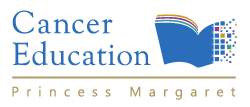 Cancer Education Video Award Competition 2023: Application FormList all Applicants. (Add additional applicants as needed)Applicant 1: Applicant 2: Applicant 3: Applicant 4: Main Contact for Application: ________________________________________________________Indicate the Target Learners: Patients and Family. Specify Disease Site(s):__________________________________________Healthcare Staff. Specify Discipline(s):______________________________________________Trainees. Specify Discipline(s): ____________________________________________________Other. Specify: _________________________________________________________________State the Learning Objectives of the video (maximum 2 learning objectives).Provide a brief project summary including the relevance to the target learners (maximum 250 words). Provide justification to explain why video is a suitable educational modality for your project versus other modalities (i.e. eLearning, Brochures etc.) (maximum 250 words). Submit your completed application to the Cancer Education Program at: CancerEduAwards@uhnresearch.ca Name (First name, Last name)TitleCredentialsDepartment nameName (First name, Last name)TitleCredentialsDepartment nameName (First name, Last name)TitleCredentialsDepartment nameName (First name, Last name)TitleCredentialsDepartment name